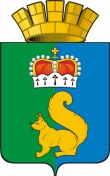 ПОСТАНОВЛЕНИЕАДМИНИСТРАЦИИ ГАРИНСКОГО ГОРОДСКОГО ОКРУГАВ связи с кадровыми изменениями, руководствуясь Уставом Гаринского городского округа,ПОСТАНОВЛЯЮ:   1. Ввести в состав антинаркотической комиссии Гаринского городского округа:    - Лукоянову Екатерину Сергеевну – заведующую амбулаторией                           пгт. Гари государственного автономного учреждения здравоохранения Свердловской области «Серовская городская больница».  2. Вывести из состава   антинаркотической комиссии Гаринского городского округа: Опарина А.Л.  3. Состав антинаркотической комиссии Гаринского городского округа, утвержденный постановлением Администрации Гаринского городского округа                   от 11.03.2019 № 104 «Об антинаркотической комиссии  в Гаринском городском округе», утвердить в новой редакции согласно приложению.4. Признать утратившим силу Постановление Администрации Гаринского городского округа от 29.10.2021 № 382 «О внесении изменения в состав антинаркотической комиссии Гаринского городского округа, утвержденной постановлением Администрации Гаринского городского округа от 11.03.2019                        № 104»;5. Контроль за выполнением настоящего Постановления оставляю                     за собой.                                                                           УТВЕРЖДЕНПостановлением АдминистрацииГаринского городского округа  от 22.08.2022 № 321
«О внесении изменения в состав антинаркотической комиссии Гаринского городского округа, утвержденной постановлением Администрации Гаринского городского округа от 11.03.2019 № 104»Составантинаркотической комиссии Гаринского городского округа22.08.2022п.г.т. ГариО внесении изменения в состав антинаркотической комиссии Гаринского городского округа, утвержденной постановлением Администрации Гаринского городского округа от 11.03.2019 № 104№ 321ГлаваГаринского городского округа                     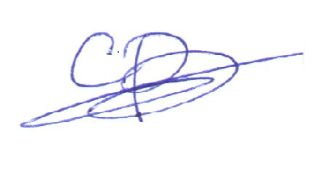    С.Е ВеличкоГлава администрации Гаринского городского округа, председатель комиссииЗаместитель Главы администрации Гаринского городского округа,  заместитель председателя комиссииВедущий специалист отдела по социальным вопросам, вопросам образования, культуры, спорта и по делам молодежи администрации Гаринского городского округа, секретарь комиссииЧлены комиссии:Директор государственного автономного учреждения печати Свердловской области редакции газеты «Вести севера»                                 (по согласованию)Начальник отделения полиции   № 20 (дислокация пгт. Гари) Межмуниципального отдела Министерства внутренних дел Российской Федерации «Серовский»                          (по согласованию)Ведущий инспектор отдела    по  содействию                  в трудоустройстве и спецпрограммам Гаринского городского округа                                   (по согласованию)- Величко   Сергей Евгеньевич - Коробейников   Василий Витальевич- Бехтоль   Елена Валерьевна- Безденежных   Наталья Александровна- Бурдов  Сергей Александрович- Журавлева  Надежда ЛеонидовнаДиректор  муниципального казённого учреждения «Информационно-методический центр» Гаринского городского округа- Зольникова   Елена ГеоргиевнаЗаведующая амбулаторией пгт. Гари Государственного автономного учреждения здравоохранения Свердловской области «Серовская городская больница»,                              (по согласованию)Депутат Думы Гаринского городского округа   (по согласованию);Председатель территориальной комиссии Гаринского района по делам несовершеннолетних и защите их прав                               (по согласованию);Директор муниципального казённого учреждения культуры «Культурно-досуговый центр» Гаринского городского округа- Лукоянова   Екатерина Сергеевна- Пономарев   Николай Васильевич- Сысоева   Ирина Валерьевна- Шимова   Наталья Дмитриевна